Общество с ограниченной ответственностью «Варикоза нет»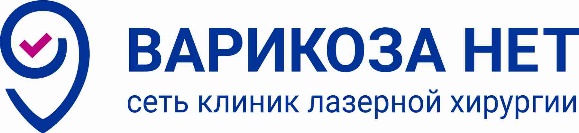 ИНН/КПП 5501255633/550401001Юр.адрес 644070, г. Омск, ул. Иркутская, д.68, корп. 1, лит. А, пом. 3ППочтовый адрес 644070, г. Омск, ул. Иркутская, д.68, корп.1р/с 40702810631000033685 в КРАСНОЯРСКОЕ ОТДЕЛЕНИЕ N 8646 ПАО СБЕРБАНК г. Красноярск,  БИК 040407627, к/с 30101810800000000627Правила внутреннего распорядка пациентов вООО «Варикоза нет» («Клинике Варикоза нет»)1. Общие положения.1.1. Пациенты направляются на прием к специалистам по предварительной записи по телефонам 8 (3812) 201-301 , через сайт varikozanet.org или непосредственно на стойке регистрации клиники.1.2. При прибытии в клинику, пациентам нужно обратиться к администратору на стойку регистрации для отметки о визите и оформления документации.Если вы привели на прием ребенка, не забудьте взять с собой:- паспорт или другой документ, удостоверяющий вашу личность;- свидетельство о рождении ребенка.1.3. При посещении клиники в зимне-весеннее время необходимо снять верхнююодежду в гардеробе1.4. Пациенты должны прибыть для посещения врача-консультанта или диагностические кабинеты в соответствии со временем, на которое они записывались. При этом необходимо учитывать, что время, указанное при записи, является ориентировочным, и может быть сдвинуто в связи с приёмом экстренных пациентов, а также в сложных диагностических случаях с предыдущими пациентам.1.5. В клинике пациент обязан соблюдать тишину и порядок.1.6. Курить в помещениях клиники категорически запрещено.2. Права и обязанности пациентов(в соответствии с Законом РФ 323 "Основы законодательства РФ об охране здоровья граждан")2.1. При обращении за медицинской помощью и ее получении пациент имеет право:− на уважительное и гуманное отношение со стороны медицинских работников и других лиц, участвующих в оказании медицинской помощи;− информацию о фамилии, имени, отчестве, должности и квалификации врача-консультанта и других лиц, непосредственно участвующих в оказании ему медицинской помощи;− обследование, лечение и нахождение в клинике в условиях, соответствующих санитарно-гигиеническим и противоэпидемическим требованиям;− медицинское вмешательство в соответствии с добровольным информированным согласием, которое оформляется в установленном порядке;− отказ от оказания (прекращение) медицинской помощи, от госпитализации, что подлежит оформлению в соответствии с требованиями законодательства;− сохранение медицинскими работниками в тайне информации о факте его обращения за медицинской помощью, состоянии здоровья, диагнозе и иных сведений, полученных при его обследовании и лечении, за исключением случаев, предусмотренных законодательством;− получение в доступной форме полной информации о состоянии своего здоровья,применяемых методах диагностики и лечения, а также на выбор лиц, которым может бытьпередана информация о состоянии его здоровья.2.2 Пациент обязан:- уважительно относиться к медицинским работникам и другим лицам, участвующим в оказании медицинской помощи;- соблюдать правила поведения пациента в клинике;- соблюдать требования пожарной безопасности;- соблюдать санитарно-противоэпидемиологический режим;- выполнять назначения врача-консультанта;- оформлять в установленном порядке свой отказ от получения информации о состоянии здоровья;- предоставлять лицу, оказывающему медицинскую помощь, известную ему достоверную информацию о состоянии своего здоровья, в том числе о противопоказаниях к применению лекарственных средств, ранее перенесенных и наследственных заболеваниях;- проявлять доброжелательное и вежливое отношение к другим пациентам, соблюдать очередность;- бережно относиться к имуществу клиники.3. Порядок разрешения конфликтов между пациентом и клиникойПри возникновении конфликтной ситуации при оказании медицинской помощи Вы можетеобратиться:− к заместителю директора ООО «Варикоза нет» Шестаковой Анне Николаевне через стойку администратора или по телефону 8 (3812) 201-301 − управление Роспотребнадзора по Омской области